        	Инна Александровна Ахрем,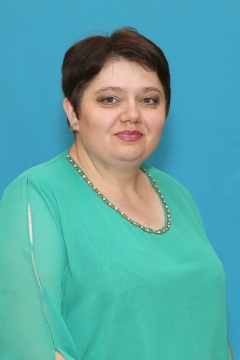 	воспитатель дошкольного образования	первой категории	ГУО «Ясли-сад № 4 г.Вилейки» Тема: «Использование метода проектов в формировании начал экологической культуры детей дошкольного возраста».     Ухудшение  экологического  состояния  нашей  планеты  – сегодня  актуальная  проблема  для людей  всех  возрастов. Очевидно,  что детей необходимо с ранних лет знакомить с тем,  что любить природу  –  значит творить добро,  предлагать им задуматься над вопросом,  что можно сделать,  чтобы наша  Земля  стала чище,  краше,  богаче.  Ребёнок  должен  понимать:   человек  и  природа  взаимосвязаны,  поэтому забота  об окружающей среде – это забота и о человеке, его будущем. То, что наносит вред природе, наносит и самому человеку. Ребёнок воспринимает природу ярче  и  острее взрослого.  Важно не дать угаснуть детской   любознательности,  развивать наблюдательность,  помочь  в  познании  окружающего  мира, проникнуться чувством ответственности перед ней.     Актуальность проблемы обозначило  цель проекта:  выявление  чистоты окружающего воздуха и влияние чистоты воздуха  на здоровье людей.   Началу исследовательской деятельности предшествовал диалог ребёнка со взрослым.  «Светлана Михайловна, почему вы каждый день моете полы, столы, ведь вокруг чисто», - спросил как-то  Алексей  Кирий. Она ответила: «Чтобы вы дышали чистым воздухом и не болели».  Мы начали изучать чистоту воздуха. Так началась работа над проектом « Чистый воздух – залог здоровья».      На  начальном  этапе   работы,   в  совместной  деятельности  с  родителями,  ребятам  предоставлялись  султанчики, воздушные змеи, самолётики, веера, воздушные пузыри, лодочки и другие предметы для самостоятельного изучения воздуха. Во время  подготовительного этапа работы над проектом проводились с воспитанниками беседы: «Что я знаю о воздухе?»,  «Воздух и его роль в жизни человека»,  «Чтобы было, если бы воздух исчез?», опыты:  «Что в пакете?», «Увидеть, услышать,  почувствовать…»,  «Есть ли воздух на улице?»,  «Нужен  ли воздух людям?»,    «Чем пахнет воздух?»,  «Пустой стакан»,  «Есть ли воздух в воде ?»,   «Гори, свеча моя, гори »; использовались игры «Поймай шарик», « Воздушные слова», «Буран на море»,  этюды  «Сдуваем снежинки», «Жарко»;   изучали  энциклопедии,  читали  рассказы,  стихи  и  загадки  о  воздухе.    В процессе осуществления проектной деятельности определились следующие задачи:- вызвать у ребят живой интерес к окружающему миру, познавательное отношение к природе;- разнообразить деятельность детей;- создать привлекательную среду, обеспечивающую возникновению интереса к поисковой деятельности;-развивать наблюдательность, формировать навыки самостоятельной исследовательской деятельности дошкольников;- формировать представление о роли чистого воздуха для здоровья человека;- воспитывать желание бережного отношения к природным ресурсам.     В ходе основного этапа работы над проектом   перед ребятами ставились проблемные ситуации:  « Нужен ли людям воздух?», «Чистый ли воздух в группе?»,  « Почему трудно дышать возле дороги?»,  «Почему нельзя сжигать сухие листья?». Решались они с помощью наблюдений, опытов, экспериментов.  Так, наблюдая за воздухом на прогулке, мы с ребятами решили выяснить «Почему трудно дышать возле дороги?». Находясь возле дороги,  ребята заметили, что от проезжающих мимо машин виден дым и чувствуется неприятный запах, дышать становиться труднее.    Таким образом,  ребята пришли к выводу, что автомобили  загрязняют воздух и плохо влияют на здоровье людей. Свои наблюдения ребята подтверждали экспериментами. Исследуя чистоту воздуха на улице и в группе, брали две карточки с липкой лентой. Одну выносили на улицу возле дороги, а другую оставляли в группе. Делали предположения,  где воздух чище. Через несколько часов мы сравнивали карточки, и выясняли, что в группе воздух чище, чем на улице. Опыт « Загрязнение воздуха» показал, что при горении  свечи  появляется чёрный налёт сажи, образуется дым, неприятный запах.  Опыты,  наблюдения фиксировали с помощью рисунков.    В работе над проектом участвовали и родители воспитанников. Они оказались хорошими помощниками в подборе материалов, информации  по данной теме,  в подготовке презентации проекта. Итогом  совместной работы в заключительной части проекта  стала презентация проекта «Чистота воздуха – залог здоровья» перед взрослыми и детьми, и участие Алексея Кирия в районном  фестивале «Я – исследователь».    Работа над проектом показала, что погрузившись в жизнь и проблемы  учреждения образования педагоги, дети, и родители получили хорошие стимулы к сотрудничеству и взаимопомощи, появилось желание украшать и улучшать жизнь вокруг себя, осталось удовлетворение от совместной работы и общения.    Таким образом, организация метода проектов  является принципиально новым подходом к построению образовательного процесса, к исследовательской деятельности детей с учётом их индивидуальных особенностей  и  интересов.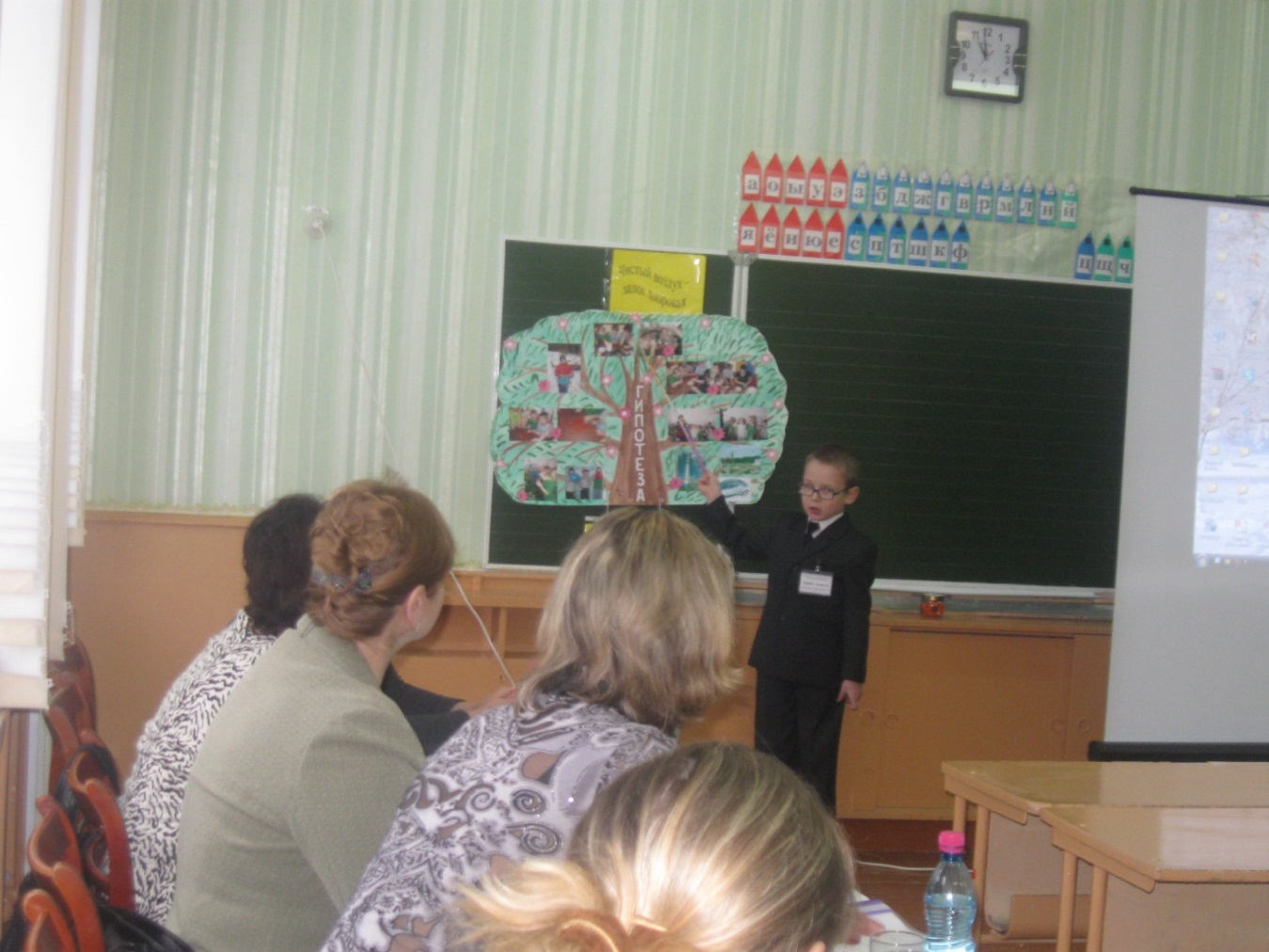 Литература: Учебная программа дошкольного образования.- Минск: Национальный институт образования, 2012.